Važna napomena:Popunjeni obrazac dostaviti na adresu elektroničke pošte: davorka@delnice.hr  zaključno  s 4.12.2020.Po završetku savjetovanja, sve pristigle primjedbe/prijedlozi  biti će javno dostupni na internetskoj stranici Grada Delnica. Ukoliko  želite da Vaši osobni podaci (ime i prezime) budu javno objavljeni, molimo da to jasno istaknete pri slanju obrasca na način da u polju za suglasnost upišete DA.          Anonimni, uvredljivi i irelevantni komentari neće se objaviti.OBRAZACsudjelovanja javnosti u internetskom savjetovanju o nacrtu odluke ili drugog općeg akta OBRAZACsudjelovanja javnosti u internetskom savjetovanju o nacrtu odluke ili drugog općeg akta Naziv nacrta odluke ili drugog općeg akta o kojem se provodi savjetovanjeI. Izmjena i dopuna programa građenja komunalne infrastrukture za 2020. god.Naziv upravnog odjela nadležnog za izradu nacrta Grad Delnice, Jedinstveni upravni odjel Obrazloženje razloga i ciljeva koji se žele postići donošenjem akta Donošenje programa je propisano člankom  67. Zakona o komunalnom gospodarstvu („Narodne novine“ broj 68/18, 110/18 i 32/20, a cilj je navesti i opisati planirane aktivnosti na građenju komunalne infrastrukture  te izvore financiranja i namjensko trošenje prihoda.Razdoblje internetskog savjetovanja30.11.2020. -04.12.2020. Razdoblje internetskog savjetovanja30.11.2020. -04.12.2020. Ime i prezime osobe odnosno naziv predstavnika zainteresirane javnosti koja daje svoje mišljenje, primjedbe i prijedloge na predloženi nacrtInteres koji zastupate, odnosno kategorija i brojnost korisnika koje predstavljateNačelne primjedbe i prijedlozi na predloženi nacrt akta s obrazloženjemPrimjedbe i prijedlozi na pojedine članke nacrta prijedloga akta s obrazloženjemIme i prezime osobe (ili osoba) koja je sastavljala primjedbe i prijedloge ili osobe koja predstavlja zainteresiranu javnost, e-mail ili drugi podaci za kontakt (telefon)Jeste li suglasni da se ovaj obrazac s imenom/ nazivom sudionika savjetovanja objavi na internetskoj stranici Grada Delnica? Datum dostavljanja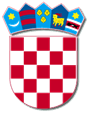 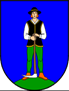 REPUBLIKA HRVATSKAREPUBLIKA HRVATSKAREPUBLIKA HRVATSKAPrimorsko-goranska županijaPrimorsko-goranska županijaPrimorsko-goranska županijaGRAD DELNICEGRAD DELNICEGRAD DELNICEGRADSKO VIJEĆEGRADSKO VIJEĆEGRADSKO VIJEĆEKlasa: 363-01/19-01/12Klasa: 363-01/19-01/12Klasa: 363-01/19-01/12Ur.broj: 2112-01-30-20-1-20-4Ur.broj: 2112-01-30-20-1-20-4Ur.broj: 2112-01-30-20-1-20-4Delnice,  . prosinca 2020.Delnice,  . prosinca 2020.Delnice,  . prosinca 2020.Temeljem članka  67. Zakona o komunalnom gospodarstvu ("Narodne novine" 68/18 i 110/18), članka 35. Zakona o lokalnoj i područnoj (regionalnoj) samoupravi ("Narodne novine" broj 33/01, 30/01, 129/05, 109/07, 125/08, 36/09, 150/11, 144/12, 19/13,, 137/15 i 123/17) i članka 38. Statuta Grada Delnica ("Službene novine PGŽ" broj 28/09, 41/09, 11/13, 20/13, 6/15, "Službene novine Grada Delnica" 1/18 i 3/18), Gradsko vijeće Grada Delnica na današnjoj sjednici donosi,Temeljem članka  67. Zakona o komunalnom gospodarstvu ("Narodne novine" 68/18 i 110/18), članka 35. Zakona o lokalnoj i područnoj (regionalnoj) samoupravi ("Narodne novine" broj 33/01, 30/01, 129/05, 109/07, 125/08, 36/09, 150/11, 144/12, 19/13,, 137/15 i 123/17) i članka 38. Statuta Grada Delnica ("Službene novine PGŽ" broj 28/09, 41/09, 11/13, 20/13, 6/15, "Službene novine Grada Delnica" 1/18 i 3/18), Gradsko vijeće Grada Delnica na današnjoj sjednici donosi,Temeljem članka  67. Zakona o komunalnom gospodarstvu ("Narodne novine" 68/18 i 110/18), članka 35. Zakona o lokalnoj i područnoj (regionalnoj) samoupravi ("Narodne novine" broj 33/01, 30/01, 129/05, 109/07, 125/08, 36/09, 150/11, 144/12, 19/13,, 137/15 i 123/17) i članka 38. Statuta Grada Delnica ("Službene novine PGŽ" broj 28/09, 41/09, 11/13, 20/13, 6/15, "Službene novine Grada Delnica" 1/18 i 3/18), Gradsko vijeće Grada Delnica na današnjoj sjednici donosi,Temeljem članka  67. Zakona o komunalnom gospodarstvu ("Narodne novine" 68/18 i 110/18), članka 35. Zakona o lokalnoj i područnoj (regionalnoj) samoupravi ("Narodne novine" broj 33/01, 30/01, 129/05, 109/07, 125/08, 36/09, 150/11, 144/12, 19/13,, 137/15 i 123/17) i članka 38. Statuta Grada Delnica ("Službene novine PGŽ" broj 28/09, 41/09, 11/13, 20/13, 6/15, "Službene novine Grada Delnica" 1/18 i 3/18), Gradsko vijeće Grada Delnica na današnjoj sjednici donosi,Temeljem članka  67. Zakona o komunalnom gospodarstvu ("Narodne novine" 68/18 i 110/18), članka 35. Zakona o lokalnoj i područnoj (regionalnoj) samoupravi ("Narodne novine" broj 33/01, 30/01, 129/05, 109/07, 125/08, 36/09, 150/11, 144/12, 19/13,, 137/15 i 123/17) i članka 38. Statuta Grada Delnica ("Službene novine PGŽ" broj 28/09, 41/09, 11/13, 20/13, 6/15, "Službene novine Grada Delnica" 1/18 i 3/18), Gradsko vijeće Grada Delnica na današnjoj sjednici donosi,Temeljem članka  67. Zakona o komunalnom gospodarstvu ("Narodne novine" 68/18 i 110/18), članka 35. Zakona o lokalnoj i područnoj (regionalnoj) samoupravi ("Narodne novine" broj 33/01, 30/01, 129/05, 109/07, 125/08, 36/09, 150/11, 144/12, 19/13,, 137/15 i 123/17) i članka 38. Statuta Grada Delnica ("Službene novine PGŽ" broj 28/09, 41/09, 11/13, 20/13, 6/15, "Službene novine Grada Delnica" 1/18 i 3/18), Gradsko vijeće Grada Delnica na današnjoj sjednici donosi,Temeljem članka  67. Zakona o komunalnom gospodarstvu ("Narodne novine" 68/18 i 110/18), članka 35. Zakona o lokalnoj i područnoj (regionalnoj) samoupravi ("Narodne novine" broj 33/01, 30/01, 129/05, 109/07, 125/08, 36/09, 150/11, 144/12, 19/13,, 137/15 i 123/17) i članka 38. Statuta Grada Delnica ("Službene novine PGŽ" broj 28/09, 41/09, 11/13, 20/13, 6/15, "Službene novine Grada Delnica" 1/18 i 3/18), Gradsko vijeće Grada Delnica na današnjoj sjednici donosi,Temeljem članka  67. Zakona o komunalnom gospodarstvu ("Narodne novine" 68/18 i 110/18), članka 35. Zakona o lokalnoj i područnoj (regionalnoj) samoupravi ("Narodne novine" broj 33/01, 30/01, 129/05, 109/07, 125/08, 36/09, 150/11, 144/12, 19/13,, 137/15 i 123/17) i članka 38. Statuta Grada Delnica ("Službene novine PGŽ" broj 28/09, 41/09, 11/13, 20/13, 6/15, "Službene novine Grada Delnica" 1/18 i 3/18), Gradsko vijeće Grada Delnica na današnjoj sjednici donosi,Temeljem članka  67. Zakona o komunalnom gospodarstvu ("Narodne novine" 68/18 i 110/18), članka 35. Zakona o lokalnoj i područnoj (regionalnoj) samoupravi ("Narodne novine" broj 33/01, 30/01, 129/05, 109/07, 125/08, 36/09, 150/11, 144/12, 19/13,, 137/15 i 123/17) i članka 38. Statuta Grada Delnica ("Službene novine PGŽ" broj 28/09, 41/09, 11/13, 20/13, 6/15, "Službene novine Grada Delnica" 1/18 i 3/18), Gradsko vijeće Grada Delnica na današnjoj sjednici donosi,Temeljem članka  67. Zakona o komunalnom gospodarstvu ("Narodne novine" 68/18 i 110/18), članka 35. Zakona o lokalnoj i područnoj (regionalnoj) samoupravi ("Narodne novine" broj 33/01, 30/01, 129/05, 109/07, 125/08, 36/09, 150/11, 144/12, 19/13,, 137/15 i 123/17) i članka 38. Statuta Grada Delnica ("Službene novine PGŽ" broj 28/09, 41/09, 11/13, 20/13, 6/15, "Službene novine Grada Delnica" 1/18 i 3/18), Gradsko vijeće Grada Delnica na današnjoj sjednici donosi,Temeljem članka  67. Zakona o komunalnom gospodarstvu ("Narodne novine" 68/18 i 110/18), članka 35. Zakona o lokalnoj i područnoj (regionalnoj) samoupravi ("Narodne novine" broj 33/01, 30/01, 129/05, 109/07, 125/08, 36/09, 150/11, 144/12, 19/13,, 137/15 i 123/17) i članka 38. Statuta Grada Delnica ("Službene novine PGŽ" broj 28/09, 41/09, 11/13, 20/13, 6/15, "Službene novine Grada Delnica" 1/18 i 3/18), Gradsko vijeće Grada Delnica na današnjoj sjednici donosi,Temeljem članka  67. Zakona o komunalnom gospodarstvu ("Narodne novine" 68/18 i 110/18), članka 35. Zakona o lokalnoj i područnoj (regionalnoj) samoupravi ("Narodne novine" broj 33/01, 30/01, 129/05, 109/07, 125/08, 36/09, 150/11, 144/12, 19/13,, 137/15 i 123/17) i članka 38. Statuta Grada Delnica ("Službene novine PGŽ" broj 28/09, 41/09, 11/13, 20/13, 6/15, "Službene novine Grada Delnica" 1/18 i 3/18), Gradsko vijeće Grada Delnica na današnjoj sjednici donosi,Temeljem članka  67. Zakona o komunalnom gospodarstvu ("Narodne novine" 68/18 i 110/18), članka 35. Zakona o lokalnoj i područnoj (regionalnoj) samoupravi ("Narodne novine" broj 33/01, 30/01, 129/05, 109/07, 125/08, 36/09, 150/11, 144/12, 19/13,, 137/15 i 123/17) i članka 38. Statuta Grada Delnica ("Službene novine PGŽ" broj 28/09, 41/09, 11/13, 20/13, 6/15, "Službene novine Grada Delnica" 1/18 i 3/18), Gradsko vijeće Grada Delnica na današnjoj sjednici donosi,Temeljem članka  67. Zakona o komunalnom gospodarstvu ("Narodne novine" 68/18 i 110/18), članka 35. Zakona o lokalnoj i područnoj (regionalnoj) samoupravi ("Narodne novine" broj 33/01, 30/01, 129/05, 109/07, 125/08, 36/09, 150/11, 144/12, 19/13,, 137/15 i 123/17) i članka 38. Statuta Grada Delnica ("Službene novine PGŽ" broj 28/09, 41/09, 11/13, 20/13, 6/15, "Službene novine Grada Delnica" 1/18 i 3/18), Gradsko vijeće Grada Delnica na današnjoj sjednici donosi,Temeljem članka  67. Zakona o komunalnom gospodarstvu ("Narodne novine" 68/18 i 110/18), članka 35. Zakona o lokalnoj i područnoj (regionalnoj) samoupravi ("Narodne novine" broj 33/01, 30/01, 129/05, 109/07, 125/08, 36/09, 150/11, 144/12, 19/13,, 137/15 i 123/17) i članka 38. Statuta Grada Delnica ("Službene novine PGŽ" broj 28/09, 41/09, 11/13, 20/13, 6/15, "Službene novine Grada Delnica" 1/18 i 3/18), Gradsko vijeće Grada Delnica na današnjoj sjednici donosi,Temeljem članka  67. Zakona o komunalnom gospodarstvu ("Narodne novine" 68/18 i 110/18), članka 35. Zakona o lokalnoj i područnoj (regionalnoj) samoupravi ("Narodne novine" broj 33/01, 30/01, 129/05, 109/07, 125/08, 36/09, 150/11, 144/12, 19/13,, 137/15 i 123/17) i članka 38. Statuta Grada Delnica ("Službene novine PGŽ" broj 28/09, 41/09, 11/13, 20/13, 6/15, "Službene novine Grada Delnica" 1/18 i 3/18), Gradsko vijeće Grada Delnica na današnjoj sjednici donosi,Temeljem članka  67. Zakona o komunalnom gospodarstvu ("Narodne novine" 68/18 i 110/18), članka 35. Zakona o lokalnoj i područnoj (regionalnoj) samoupravi ("Narodne novine" broj 33/01, 30/01, 129/05, 109/07, 125/08, 36/09, 150/11, 144/12, 19/13,, 137/15 i 123/17) i članka 38. Statuta Grada Delnica ("Službene novine PGŽ" broj 28/09, 41/09, 11/13, 20/13, 6/15, "Službene novine Grada Delnica" 1/18 i 3/18), Gradsko vijeće Grada Delnica na današnjoj sjednici donosi,Temeljem članka  67. Zakona o komunalnom gospodarstvu ("Narodne novine" 68/18 i 110/18), članka 35. Zakona o lokalnoj i područnoj (regionalnoj) samoupravi ("Narodne novine" broj 33/01, 30/01, 129/05, 109/07, 125/08, 36/09, 150/11, 144/12, 19/13,, 137/15 i 123/17) i članka 38. Statuta Grada Delnica ("Službene novine PGŽ" broj 28/09, 41/09, 11/13, 20/13, 6/15, "Službene novine Grada Delnica" 1/18 i 3/18), Gradsko vijeće Grada Delnica na današnjoj sjednici donosi,Temeljem članka  67. Zakona o komunalnom gospodarstvu ("Narodne novine" 68/18 i 110/18), članka 35. Zakona o lokalnoj i područnoj (regionalnoj) samoupravi ("Narodne novine" broj 33/01, 30/01, 129/05, 109/07, 125/08, 36/09, 150/11, 144/12, 19/13,, 137/15 i 123/17) i članka 38. Statuta Grada Delnica ("Službene novine PGŽ" broj 28/09, 41/09, 11/13, 20/13, 6/15, "Službene novine Grada Delnica" 1/18 i 3/18), Gradsko vijeće Grada Delnica na današnjoj sjednici donosi,Temeljem članka  67. Zakona o komunalnom gospodarstvu ("Narodne novine" 68/18 i 110/18), članka 35. Zakona o lokalnoj i područnoj (regionalnoj) samoupravi ("Narodne novine" broj 33/01, 30/01, 129/05, 109/07, 125/08, 36/09, 150/11, 144/12, 19/13,, 137/15 i 123/17) i članka 38. Statuta Grada Delnica ("Službene novine PGŽ" broj 28/09, 41/09, 11/13, 20/13, 6/15, "Službene novine Grada Delnica" 1/18 i 3/18), Gradsko vijeće Grada Delnica na današnjoj sjednici donosi,Temeljem članka  67. Zakona o komunalnom gospodarstvu ("Narodne novine" 68/18 i 110/18), članka 35. Zakona o lokalnoj i područnoj (regionalnoj) samoupravi ("Narodne novine" broj 33/01, 30/01, 129/05, 109/07, 125/08, 36/09, 150/11, 144/12, 19/13,, 137/15 i 123/17) i članka 38. Statuta Grada Delnica ("Službene novine PGŽ" broj 28/09, 41/09, 11/13, 20/13, 6/15, "Službene novine Grada Delnica" 1/18 i 3/18), Gradsko vijeće Grada Delnica na današnjoj sjednici donosi,Temeljem članka  67. Zakona o komunalnom gospodarstvu ("Narodne novine" 68/18 i 110/18), članka 35. Zakona o lokalnoj i područnoj (regionalnoj) samoupravi ("Narodne novine" broj 33/01, 30/01, 129/05, 109/07, 125/08, 36/09, 150/11, 144/12, 19/13,, 137/15 i 123/17) i članka 38. Statuta Grada Delnica ("Službene novine PGŽ" broj 28/09, 41/09, 11/13, 20/13, 6/15, "Službene novine Grada Delnica" 1/18 i 3/18), Gradsko vijeće Grada Delnica na današnjoj sjednici donosi,Temeljem članka  67. Zakona o komunalnom gospodarstvu ("Narodne novine" 68/18 i 110/18), članka 35. Zakona o lokalnoj i područnoj (regionalnoj) samoupravi ("Narodne novine" broj 33/01, 30/01, 129/05, 109/07, 125/08, 36/09, 150/11, 144/12, 19/13,, 137/15 i 123/17) i članka 38. Statuta Grada Delnica ("Službene novine PGŽ" broj 28/09, 41/09, 11/13, 20/13, 6/15, "Službene novine Grada Delnica" 1/18 i 3/18), Gradsko vijeće Grada Delnica na današnjoj sjednici donosi,Temeljem članka  67. Zakona o komunalnom gospodarstvu ("Narodne novine" 68/18 i 110/18), članka 35. Zakona o lokalnoj i područnoj (regionalnoj) samoupravi ("Narodne novine" broj 33/01, 30/01, 129/05, 109/07, 125/08, 36/09, 150/11, 144/12, 19/13,, 137/15 i 123/17) i članka 38. Statuta Grada Delnica ("Službene novine PGŽ" broj 28/09, 41/09, 11/13, 20/13, 6/15, "Službene novine Grada Delnica" 1/18 i 3/18), Gradsko vijeće Grada Delnica na današnjoj sjednici donosi,Temeljem članka  67. Zakona o komunalnom gospodarstvu ("Narodne novine" 68/18 i 110/18), članka 35. Zakona o lokalnoj i područnoj (regionalnoj) samoupravi ("Narodne novine" broj 33/01, 30/01, 129/05, 109/07, 125/08, 36/09, 150/11, 144/12, 19/13,, 137/15 i 123/17) i članka 38. Statuta Grada Delnica ("Službene novine PGŽ" broj 28/09, 41/09, 11/13, 20/13, 6/15, "Službene novine Grada Delnica" 1/18 i 3/18), Gradsko vijeće Grada Delnica na današnjoj sjednici donosi,Temeljem članka  67. Zakona o komunalnom gospodarstvu ("Narodne novine" 68/18 i 110/18), članka 35. Zakona o lokalnoj i područnoj (regionalnoj) samoupravi ("Narodne novine" broj 33/01, 30/01, 129/05, 109/07, 125/08, 36/09, 150/11, 144/12, 19/13,, 137/15 i 123/17) i članka 38. Statuta Grada Delnica ("Službene novine PGŽ" broj 28/09, 41/09, 11/13, 20/13, 6/15, "Službene novine Grada Delnica" 1/18 i 3/18), Gradsko vijeće Grada Delnica na današnjoj sjednici donosi,Temeljem članka  67. Zakona o komunalnom gospodarstvu ("Narodne novine" 68/18 i 110/18), članka 35. Zakona o lokalnoj i područnoj (regionalnoj) samoupravi ("Narodne novine" broj 33/01, 30/01, 129/05, 109/07, 125/08, 36/09, 150/11, 144/12, 19/13,, 137/15 i 123/17) i članka 38. Statuta Grada Delnica ("Službene novine PGŽ" broj 28/09, 41/09, 11/13, 20/13, 6/15, "Službene novine Grada Delnica" 1/18 i 3/18), Gradsko vijeće Grada Delnica na današnjoj sjednici donosi,Temeljem članka  67. Zakona o komunalnom gospodarstvu ("Narodne novine" 68/18 i 110/18), članka 35. Zakona o lokalnoj i područnoj (regionalnoj) samoupravi ("Narodne novine" broj 33/01, 30/01, 129/05, 109/07, 125/08, 36/09, 150/11, 144/12, 19/13,, 137/15 i 123/17) i članka 38. Statuta Grada Delnica ("Službene novine PGŽ" broj 28/09, 41/09, 11/13, 20/13, 6/15, "Službene novine Grada Delnica" 1/18 i 3/18), Gradsko vijeće Grada Delnica na današnjoj sjednici donosi,Temeljem članka  67. Zakona o komunalnom gospodarstvu ("Narodne novine" 68/18 i 110/18), članka 35. Zakona o lokalnoj i područnoj (regionalnoj) samoupravi ("Narodne novine" broj 33/01, 30/01, 129/05, 109/07, 125/08, 36/09, 150/11, 144/12, 19/13,, 137/15 i 123/17) i članka 38. Statuta Grada Delnica ("Službene novine PGŽ" broj 28/09, 41/09, 11/13, 20/13, 6/15, "Službene novine Grada Delnica" 1/18 i 3/18), Gradsko vijeće Grada Delnica na današnjoj sjednici donosi,Temeljem članka  67. Zakona o komunalnom gospodarstvu ("Narodne novine" 68/18 i 110/18), članka 35. Zakona o lokalnoj i područnoj (regionalnoj) samoupravi ("Narodne novine" broj 33/01, 30/01, 129/05, 109/07, 125/08, 36/09, 150/11, 144/12, 19/13,, 137/15 i 123/17) i članka 38. Statuta Grada Delnica ("Službene novine PGŽ" broj 28/09, 41/09, 11/13, 20/13, 6/15, "Službene novine Grada Delnica" 1/18 i 3/18), Gradsko vijeće Grada Delnica na današnjoj sjednici donosi,Temeljem članka  67. Zakona o komunalnom gospodarstvu ("Narodne novine" 68/18 i 110/18), članka 35. Zakona o lokalnoj i područnoj (regionalnoj) samoupravi ("Narodne novine" broj 33/01, 30/01, 129/05, 109/07, 125/08, 36/09, 150/11, 144/12, 19/13,, 137/15 i 123/17) i članka 38. Statuta Grada Delnica ("Službene novine PGŽ" broj 28/09, 41/09, 11/13, 20/13, 6/15, "Službene novine Grada Delnica" 1/18 i 3/18), Gradsko vijeće Grada Delnica na današnjoj sjednici donosi,Temeljem članka  67. Zakona o komunalnom gospodarstvu ("Narodne novine" 68/18 i 110/18), članka 35. Zakona o lokalnoj i područnoj (regionalnoj) samoupravi ("Narodne novine" broj 33/01, 30/01, 129/05, 109/07, 125/08, 36/09, 150/11, 144/12, 19/13,, 137/15 i 123/17) i članka 38. Statuta Grada Delnica ("Službene novine PGŽ" broj 28/09, 41/09, 11/13, 20/13, 6/15, "Službene novine Grada Delnica" 1/18 i 3/18), Gradsko vijeće Grada Delnica na današnjoj sjednici donosi,Temeljem članka  67. Zakona o komunalnom gospodarstvu ("Narodne novine" 68/18 i 110/18), članka 35. Zakona o lokalnoj i područnoj (regionalnoj) samoupravi ("Narodne novine" broj 33/01, 30/01, 129/05, 109/07, 125/08, 36/09, 150/11, 144/12, 19/13,, 137/15 i 123/17) i članka 38. Statuta Grada Delnica ("Službene novine PGŽ" broj 28/09, 41/09, 11/13, 20/13, 6/15, "Službene novine Grada Delnica" 1/18 i 3/18), Gradsko vijeće Grada Delnica na današnjoj sjednici donosi,Temeljem članka  67. Zakona o komunalnom gospodarstvu ("Narodne novine" 68/18 i 110/18), članka 35. Zakona o lokalnoj i područnoj (regionalnoj) samoupravi ("Narodne novine" broj 33/01, 30/01, 129/05, 109/07, 125/08, 36/09, 150/11, 144/12, 19/13,, 137/15 i 123/17) i članka 38. Statuta Grada Delnica ("Službene novine PGŽ" broj 28/09, 41/09, 11/13, 20/13, 6/15, "Službene novine Grada Delnica" 1/18 i 3/18), Gradsko vijeće Grada Delnica na današnjoj sjednici donosi,Temeljem članka  67. Zakona o komunalnom gospodarstvu ("Narodne novine" 68/18 i 110/18), članka 35. Zakona o lokalnoj i područnoj (regionalnoj) samoupravi ("Narodne novine" broj 33/01, 30/01, 129/05, 109/07, 125/08, 36/09, 150/11, 144/12, 19/13,, 137/15 i 123/17) i članka 38. Statuta Grada Delnica ("Službene novine PGŽ" broj 28/09, 41/09, 11/13, 20/13, 6/15, "Službene novine Grada Delnica" 1/18 i 3/18), Gradsko vijeće Grada Delnica na današnjoj sjednici donosi,Temeljem članka  67. Zakona o komunalnom gospodarstvu ("Narodne novine" 68/18 i 110/18), članka 35. Zakona o lokalnoj i područnoj (regionalnoj) samoupravi ("Narodne novine" broj 33/01, 30/01, 129/05, 109/07, 125/08, 36/09, 150/11, 144/12, 19/13,, 137/15 i 123/17) i članka 38. Statuta Grada Delnica ("Službene novine PGŽ" broj 28/09, 41/09, 11/13, 20/13, 6/15, "Službene novine Grada Delnica" 1/18 i 3/18), Gradsko vijeće Grada Delnica na današnjoj sjednici donosi,Temeljem članka  67. Zakona o komunalnom gospodarstvu ("Narodne novine" 68/18 i 110/18), članka 35. Zakona o lokalnoj i područnoj (regionalnoj) samoupravi ("Narodne novine" broj 33/01, 30/01, 129/05, 109/07, 125/08, 36/09, 150/11, 144/12, 19/13,, 137/15 i 123/17) i članka 38. Statuta Grada Delnica ("Službene novine PGŽ" broj 28/09, 41/09, 11/13, 20/13, 6/15, "Službene novine Grada Delnica" 1/18 i 3/18), Gradsko vijeće Grada Delnica na današnjoj sjednici donosi,Temeljem članka  67. Zakona o komunalnom gospodarstvu ("Narodne novine" 68/18 i 110/18), članka 35. Zakona o lokalnoj i područnoj (regionalnoj) samoupravi ("Narodne novine" broj 33/01, 30/01, 129/05, 109/07, 125/08, 36/09, 150/11, 144/12, 19/13,, 137/15 i 123/17) i članka 38. Statuta Grada Delnica ("Službene novine PGŽ" broj 28/09, 41/09, 11/13, 20/13, 6/15, "Službene novine Grada Delnica" 1/18 i 3/18), Gradsko vijeće Grada Delnica na današnjoj sjednici donosi,Temeljem članka  67. Zakona o komunalnom gospodarstvu ("Narodne novine" 68/18 i 110/18), članka 35. Zakona o lokalnoj i područnoj (regionalnoj) samoupravi ("Narodne novine" broj 33/01, 30/01, 129/05, 109/07, 125/08, 36/09, 150/11, 144/12, 19/13,, 137/15 i 123/17) i članka 38. Statuta Grada Delnica ("Službene novine PGŽ" broj 28/09, 41/09, 11/13, 20/13, 6/15, "Službene novine Grada Delnica" 1/18 i 3/18), Gradsko vijeće Grada Delnica na današnjoj sjednici donosi,Temeljem članka  67. Zakona o komunalnom gospodarstvu ("Narodne novine" 68/18 i 110/18), članka 35. Zakona o lokalnoj i područnoj (regionalnoj) samoupravi ("Narodne novine" broj 33/01, 30/01, 129/05, 109/07, 125/08, 36/09, 150/11, 144/12, 19/13,, 137/15 i 123/17) i članka 38. Statuta Grada Delnica ("Službene novine PGŽ" broj 28/09, 41/09, 11/13, 20/13, 6/15, "Službene novine Grada Delnica" 1/18 i 3/18), Gradsko vijeće Grada Delnica na današnjoj sjednici donosi,Temeljem članka  67. Zakona o komunalnom gospodarstvu ("Narodne novine" 68/18 i 110/18), članka 35. Zakona o lokalnoj i područnoj (regionalnoj) samoupravi ("Narodne novine" broj 33/01, 30/01, 129/05, 109/07, 125/08, 36/09, 150/11, 144/12, 19/13,, 137/15 i 123/17) i članka 38. Statuta Grada Delnica ("Službene novine PGŽ" broj 28/09, 41/09, 11/13, 20/13, 6/15, "Službene novine Grada Delnica" 1/18 i 3/18), Gradsko vijeće Grada Delnica na današnjoj sjednici donosi,Temeljem članka  67. Zakona o komunalnom gospodarstvu ("Narodne novine" 68/18 i 110/18), članka 35. Zakona o lokalnoj i područnoj (regionalnoj) samoupravi ("Narodne novine" broj 33/01, 30/01, 129/05, 109/07, 125/08, 36/09, 150/11, 144/12, 19/13,, 137/15 i 123/17) i članka 38. Statuta Grada Delnica ("Službene novine PGŽ" broj 28/09, 41/09, 11/13, 20/13, 6/15, "Službene novine Grada Delnica" 1/18 i 3/18), Gradsko vijeće Grada Delnica na današnjoj sjednici donosi,Temeljem članka  67. Zakona o komunalnom gospodarstvu ("Narodne novine" 68/18 i 110/18), članka 35. Zakona o lokalnoj i područnoj (regionalnoj) samoupravi ("Narodne novine" broj 33/01, 30/01, 129/05, 109/07, 125/08, 36/09, 150/11, 144/12, 19/13,, 137/15 i 123/17) i članka 38. Statuta Grada Delnica ("Službene novine PGŽ" broj 28/09, 41/09, 11/13, 20/13, 6/15, "Službene novine Grada Delnica" 1/18 i 3/18), Gradsko vijeće Grada Delnica na današnjoj sjednici donosi,Temeljem članka  67. Zakona o komunalnom gospodarstvu ("Narodne novine" 68/18 i 110/18), članka 35. Zakona o lokalnoj i područnoj (regionalnoj) samoupravi ("Narodne novine" broj 33/01, 30/01, 129/05, 109/07, 125/08, 36/09, 150/11, 144/12, 19/13,, 137/15 i 123/17) i članka 38. Statuta Grada Delnica ("Službene novine PGŽ" broj 28/09, 41/09, 11/13, 20/13, 6/15, "Službene novine Grada Delnica" 1/18 i 3/18), Gradsko vijeće Grada Delnica na današnjoj sjednici donosi,I. IZMJENEI. IZMJENEI. IZMJENEI. IZMJENEI. IZMJENEPROGRAMA GRAĐENJA KOMUNALNE INFRASTRUKTUREPROGRAMA GRAĐENJA KOMUNALNE INFRASTRUKTUREPROGRAMA GRAĐENJA KOMUNALNE INFRASTRUKTUREPROGRAMA GRAĐENJA KOMUNALNE INFRASTRUKTUREPROGRAMA GRAĐENJA KOMUNALNE INFRASTRUKTUREZA 2020. GOD.ZA 2020. GOD.ZA 2020. GOD.Članak 1.Ovim programom utvrđuje se građenje komunalne infrastrukture na području Grada Delnica u 2020. god., opseg radova, procjenjena vrijednost radova, izvori financiranja.Ovim programom utvrđuje se građenje komunalne infrastrukture na području Grada Delnica u 2020. god., opseg radova, procjenjena vrijednost radova, izvori financiranja.Ovim programom utvrđuje se građenje komunalne infrastrukture na području Grada Delnica u 2020. god., opseg radova, procjenjena vrijednost radova, izvori financiranja.Ovim programom utvrđuje se građenje komunalne infrastrukture na području Grada Delnica u 2020. god., opseg radova, procjenjena vrijednost radova, izvori financiranja.Ovim programom utvrđuje se građenje komunalne infrastrukture na području Grada Delnica u 2020. god., opseg radova, procjenjena vrijednost radova, izvori financiranja.Ovim programom utvrđuje se građenje komunalne infrastrukture na području Grada Delnica u 2020. god., opseg radova, procjenjena vrijednost radova, izvori financiranja.Ovim programom utvrđuje se građenje komunalne infrastrukture na području Grada Delnica u 2020. god., opseg radova, procjenjena vrijednost radova, izvori financiranja.Ovim programom utvrđuje se građenje komunalne infrastrukture na području Grada Delnica u 2020. god., opseg radova, procjenjena vrijednost radova, izvori financiranja.Ovim programom utvrđuje se građenje komunalne infrastrukture na području Grada Delnica u 2020. god., opseg radova, procjenjena vrijednost radova, izvori financiranja.Ovim programom utvrđuje se građenje komunalne infrastrukture na području Grada Delnica u 2020. god., opseg radova, procjenjena vrijednost radova, izvori financiranja.Ovim programom utvrđuje se građenje komunalne infrastrukture na području Grada Delnica u 2020. god., opseg radova, procjenjena vrijednost radova, izvori financiranja.Ovim programom utvrđuje se građenje komunalne infrastrukture na području Grada Delnica u 2020. god., opseg radova, procjenjena vrijednost radova, izvori financiranja.Ovim programom utvrđuje se građenje komunalne infrastrukture na području Grada Delnica u 2020. god., opseg radova, procjenjena vrijednost radova, izvori financiranja.Ovim programom utvrđuje se građenje komunalne infrastrukture na području Grada Delnica u 2020. god., opseg radova, procjenjena vrijednost radova, izvori financiranja.Ovim programom utvrđuje se građenje komunalne infrastrukture na području Grada Delnica u 2020. god., opseg radova, procjenjena vrijednost radova, izvori financiranja.Ovim programom utvrđuje se građenje komunalne infrastrukture na području Grada Delnica u 2020. god., opseg radova, procjenjena vrijednost radova, izvori financiranja.Ovim programom utvrđuje se građenje komunalne infrastrukture na području Grada Delnica u 2020. god., opseg radova, procjenjena vrijednost radova, izvori financiranja.Ovim programom utvrđuje se građenje komunalne infrastrukture na području Grada Delnica u 2020. god., opseg radova, procjenjena vrijednost radova, izvori financiranja.Ovim programom utvrđuje se građenje komunalne infrastrukture na području Grada Delnica u 2020. god., opseg radova, procjenjena vrijednost radova, izvori financiranja.Ovim programom utvrđuje se građenje komunalne infrastrukture na području Grada Delnica u 2020. god., opseg radova, procjenjena vrijednost radova, izvori financiranja.Članak 2.Gradnja komunalne infrastrukture odnosi se na građenje i rekonstrukciju javnih površina, nerazvrstanih cesta, javne rasvjete i groblja te se za narednu 2020. god. utvrđuje kako slijediGradnja komunalne infrastrukture odnosi se na građenje i rekonstrukciju javnih površina, nerazvrstanih cesta, javne rasvjete i groblja te se za narednu 2020. god. utvrđuje kako slijediGradnja komunalne infrastrukture odnosi se na građenje i rekonstrukciju javnih površina, nerazvrstanih cesta, javne rasvjete i groblja te se za narednu 2020. god. utvrđuje kako slijediGradnja komunalne infrastrukture odnosi se na građenje i rekonstrukciju javnih površina, nerazvrstanih cesta, javne rasvjete i groblja te se za narednu 2020. god. utvrđuje kako slijediGradnja komunalne infrastrukture odnosi se na građenje i rekonstrukciju javnih površina, nerazvrstanih cesta, javne rasvjete i groblja te se za narednu 2020. god. utvrđuje kako slijediGradnja komunalne infrastrukture odnosi se na građenje i rekonstrukciju javnih površina, nerazvrstanih cesta, javne rasvjete i groblja te se za narednu 2020. god. utvrđuje kako slijediGradnja komunalne infrastrukture odnosi se na građenje i rekonstrukciju javnih površina, nerazvrstanih cesta, javne rasvjete i groblja te se za narednu 2020. god. utvrđuje kako slijediGradnja komunalne infrastrukture odnosi se na građenje i rekonstrukciju javnih površina, nerazvrstanih cesta, javne rasvjete i groblja te se za narednu 2020. god. utvrđuje kako slijediGradnja komunalne infrastrukture odnosi se na građenje i rekonstrukciju javnih površina, nerazvrstanih cesta, javne rasvjete i groblja te se za narednu 2020. god. utvrđuje kako slijediGradnja komunalne infrastrukture odnosi se na građenje i rekonstrukciju javnih površina, nerazvrstanih cesta, javne rasvjete i groblja te se za narednu 2020. god. utvrđuje kako slijediGradnja komunalne infrastrukture odnosi se na građenje i rekonstrukciju javnih površina, nerazvrstanih cesta, javne rasvjete i groblja te se za narednu 2020. god. utvrđuje kako slijediGradnja komunalne infrastrukture odnosi se na građenje i rekonstrukciju javnih površina, nerazvrstanih cesta, javne rasvjete i groblja te se za narednu 2020. god. utvrđuje kako slijediGradnja komunalne infrastrukture odnosi se na građenje i rekonstrukciju javnih površina, nerazvrstanih cesta, javne rasvjete i groblja te se za narednu 2020. god. utvrđuje kako slijediGradnja komunalne infrastrukture odnosi se na građenje i rekonstrukciju javnih površina, nerazvrstanih cesta, javne rasvjete i groblja te se za narednu 2020. god. utvrđuje kako slijediGradnja komunalne infrastrukture odnosi se na građenje i rekonstrukciju javnih površina, nerazvrstanih cesta, javne rasvjete i groblja te se za narednu 2020. god. utvrđuje kako slijediGradnja komunalne infrastrukture odnosi se na građenje i rekonstrukciju javnih površina, nerazvrstanih cesta, javne rasvjete i groblja te se za narednu 2020. god. utvrđuje kako slijediGradnja komunalne infrastrukture odnosi se na građenje i rekonstrukciju javnih površina, nerazvrstanih cesta, javne rasvjete i groblja te se za narednu 2020. god. utvrđuje kako slijediGradnja komunalne infrastrukture odnosi se na građenje i rekonstrukciju javnih površina, nerazvrstanih cesta, javne rasvjete i groblja te se za narednu 2020. god. utvrđuje kako slijediGradnja komunalne infrastrukture odnosi se na građenje i rekonstrukciju javnih površina, nerazvrstanih cesta, javne rasvjete i groblja te se za narednu 2020. god. utvrđuje kako slijediGradnja komunalne infrastrukture odnosi se na građenje i rekonstrukciju javnih površina, nerazvrstanih cesta, javne rasvjete i groblja te se za narednu 2020. god. utvrđuje kako slijediGRAĐEVINE KOMUNALNE INFRASTRUKTURE KOJE ĆE SE GRADITI RADI UREĐENJA NEUREĐENIH DIJELOVA GRAĐEVINSKOG PODRUČJAGRAĐEVINE KOMUNALNE INFRASTRZUKTURE KOJE ĆE SE GRADITI U UREĐENIM DIJELOVIMA GRAĐEVINSKOG PODRUČJAGRAĐEVINE KOMUNALNE INFRASTRUKTURE KOJE ĆE SE GRADITI IZVAN GRAĐEVINSKOG PODRUČJAPOSTOJEĆE GRAĐEVINE KOMUNALNE INFRASTRUKTURE KOJE ĆE SE REKONSTRUIRATI I NAČIN REKONSTRUKCIJEGRAĐEVINE KOMUNALNE INFRASTRUKTURE KOJE ĆE SE UKLANJATIIzvor financiranjaIzvor financiranjaIzvor financiranja I. IzmjenaIzvor financiranja I. IzmjenaPoz. U proračunuGRAĐEVINE KOMUNALNE INFRASTRUKTURE KOJE ĆE SE GRADITI RADI UREĐENJA NEUREĐENIH DIJELOVA GRAĐEVINSKOG PODRUČJAGRAĐEVINE KOMUNALNE INFRASTRZUKTURE KOJE ĆE SE GRADITI U UREĐENIM DIJELOVIMA GRAĐEVINSKOG PODRUČJAGRAĐEVINE KOMUNALNE INFRASTRUKTURE KOJE ĆE SE GRADITI IZVAN GRAĐEVINSKOG PODRUČJAPOSTOJEĆE GRAĐEVINE KOMUNALNE INFRASTRUKTURE KOJE ĆE SE REKONSTRUIRATI I NAČIN REKONSTRUKCIJEGRAĐEVINE KOMUNALNE INFRASTRUKTURE KOJE ĆE SE UKLANJATIOpis stavkeIznosIznosIzvorIznos I. IzmjenaIznosIzvorJavne površine                                                                                                                                                                                                                                                    Javne površine                                                                                                                  Javne površine                                                                                                                                                                                                                                                    Javne površine                                                                                                                  359Otkup zemljišta za poslovno poduzetničke i stambene zonePrema iskazanoj potrebi na tržištu vršit će se otkup zemljišta u svrhu formiranja građevinskih parcela za izgradnju poslovnih ili stambenih građevina.100.000,0040.600,00Šumski doprinos0,00Javne površine                                                                                                                                                                                                                                                    Javne površine                                                                                                                  Javne površine                                                                                                                                                                                                                                                    Javne površine                                                                                                                  359Otkup zemljišta za poslovno poduzetničke i stambene zonePrema iskazanoj potrebi na tržištu vršit će se otkup zemljišta u svrhu formiranja građevinskih parcela za izgradnju poslovnih ili stambenih građevina.100.000,0059.400,00Komunalni doprinos0,00Javne površine                                                                                                                                                                                                                                                    Javne površine                                                                                                                  Javne površine                                                                                                                                                                                                                                                    Javne površine                                                                                                                  360.2Dječje igralište u parkuU skladu s izrađenim projektom za dječje igralište u Parku kralja Tomislava u Delnicama pristupiti će se obnovi postojećih te nabavci novih dječjih igrala, uređenju površine za igru ugradnjom antistres podloge te drugih radnji da se igralište osigura za sigurnu igru. Predviđa se trošak od 900.000,00 kn te će se financirati 80% iz EU Fonda te ostatak iz proračuna Grada Delnica od namjenskih sredstava komunalnog doprinosa. 900.000,00700.000,00EU FOND0,00Javne površine                                                                                                                                                                                                                                                    Javne površine                                                                                                                  Javne površine                                                                                                                                                                                                                                                    Javne površine                                                                                                                  360.2Dječje igralište u parkuU skladu s izrađenim projektom za dječje igralište u Parku kralja Tomislava u Delnicama pristupiti će se obnovi postojećih te nabavci novih dječjih igrala, uređenju površine za igru ugradnjom antistres podloge te drugih radnji da se igralište osigura za sigurnu igru. Predviđa se trošak od 900.000,00 kn te će se financirati 80% iz EU Fonda te ostatak iz proračuna Grada Delnica od namjenskih sredstava komunalnog doprinosa. 900.000,00200.000,00Komunalni doprinos0,00Javne površine                                                                                                                                                                                                                                                    Javne površine                                                                                                                  Javne površine                                                                                                                                                                                                                                                    Javne površine                                                                                                                  362.6Izgradnja nove tržnice500.000,00   u 2020. 2.500.000,00 kn u 2021. godini i 2.500.000,00 kn u 2022. Izrađen je idejni projekt te glavni projekt nove tržnice u Delnicama na Trgu 138. brigade HV. Ishođena je građevinska dozvola te je  projekt prijavljen na natječaj za financiranje iz europskih fondova. Obzirom se očekuje odluka o financiranju projekta tijekom 2020. god. predviđa se početak gradnje krajem 2020. god. te tijekom 2021. god. i 2022. god. dovršetak. Time se formira prostor za zelenu tržnicu koja bi bila u funkciji sve dane u tjednu. 500.000,00500.000,00EU0,00Javne površine                                                                                                                                                                                                                                                    Javne površine                                                                                                                  Javne površine                                                                                                                                                                                                                                                    Javne površine                                                                                                                  509.2Pješački prijelaz "Konzum" Grad Delnice dao je izraditi Glavni-izvedbeni građevinsko prometni projekt pod nazivom – „Povećanje sigurnosti prometa u dijelu naselja Delnice u zoni državnih cesta D3 i D203“. Izrada ovog projekta iskazala se nužnom zbog potrebe reguliradnja cestovnog i pješačkog prometa na lokaciji kod benzinske pumpe INA od Ulice Šetalište Ivana Gorana Kovačića preko DC 203, Lokalne ceste prema Polanama, DC3 prema Konzumu. 1.300.000,001.100.000,00Hrvatske ceste1.250.000,00928.325,81Hrvatske cesteJavne površine                                                                                                                                                                                                                                                    Javne površine                                                                                                                  Javne površine                                                                                                                                                                                                                                                    Javne površine                                                                                                                  509.2Pješački prijelaz "Konzum"Projektom je obuhvaćena nova regulacija prometa na navedenim cestama, nova regulacija prometa prema benzinskoj pumpi INA, nogostupi i pješački prijelazi, oborinska odvodnja, te prometna signalizacija. Time se rješava prometno vrlo frekventna lokacija i značajno poboljšava sigurnost prometa motornih vozila, a naročito pješaka odnosno definiraju se prometni tokovi kako vozila tako i pješaka. Nositelj investicije odnosno svih postupaka javne nabave za radove, nadzor, te koordinacija radova sa svim zainetresiranim stranama je Grad Delnice1.300.000,00200.000,00Šumski doprinos1.250.000,00321.674,19Komunalna naknadaJavne površine                                                                                                                                                                                                                                                    Javne površine                                                                                                                  Javne površine                                                                                                                                                                                                                                                    Javne površine                                                                                                                  362.7Suf.proj. Dokum. Za izgradnju i rek. Sportskih objekataGSC upravlja sportskim objektima i terenima na području Grada Delnica te se za potrebe izrade dokumentacije za gradnju odnosno rekonstrukciju planiraju određena sredstva koja će biti utrošena u svrhu realizacije planova GSC-a.150.000,00150.000,00Šumski doprinos0,00Javne površine                                                                                                                                                                                                                                                    Javne površine                                                                                                                  Javne površine                                                                                                                                                                                                                                                    Javne površine                                                                                                                  UKUPNO JAVNE POVRŠINEUKUPNO JAVNE POVRŠINEUKUPNO JAVNE POVRŠINEUKUPNO JAVNE POVRŠINEUKUPNO JAVNE POVRŠINEUKUPNO JAVNE POVRŠINEUKUPNO JAVNE POVRŠINE2.950.000,002.950.000,001.250.000,001.250.000,00Nerazvrstane ceste                                                                                         Nerazvrstane ceste                                                                                                                Nerazvrstane cesta                                                       Nerazvrstane cesteNerazvrstane ceste                                                                                         Nerazvrstane ceste                                                                                                                Nerazvrstane cesta                                                       Nerazvrstane ceste362.2Izgradnja ceste u posl. Zoni K1Prema izrađenom glavnom projektu potrebno je pristupiti izgradnji prometnice i komopletne infrastrukture (oborinska i fekalna odvodnja, voda i javna rasvjeta) za poslovnu zonu K-1 u Delnicama. Obzirom je zemljište u toj zoni uglavnom u vlasništvu Grada Delnica ili poduzetnika koji namjravaju graditi proizvodne sadržaje smatra se da je navedena zona potencijalno interesantna za investitore. Financiranje se namjerava provesti putem europskih fondova (1.600.000,00 kn), izšumskog doprinosa Grada Delnica (100.000,00 kn) te iz proračuna PGŽ (300.000,00 kn).2.000.000,001.600.000,00EU0,00Nerazvrstane ceste                                                                                         Nerazvrstane ceste                                                                                                                Nerazvrstane cesta                                                       Nerazvrstane cesteNerazvrstane ceste                                                                                         Nerazvrstane ceste                                                                                                                Nerazvrstane cesta                                                       Nerazvrstane ceste362.2Izgradnja ceste u posl. Zoni K1Prema izrađenom glavnom projektu potrebno je pristupiti izgradnji prometnice i komopletne infrastrukture (oborinska i fekalna odvodnja, voda i javna rasvjeta) za poslovnu zonu K-1 u Delnicama. Obzirom je zemljište u toj zoni uglavnom u vlasništvu Grada Delnica ili poduzetnika koji namjravaju graditi proizvodne sadržaje smatra se da je navedena zona potencijalno interesantna za investitore. Financiranje se namjerava provesti putem europskih fondova (1.600.000,00 kn), izšumskog doprinosa Grada Delnica (100.000,00 kn) te iz proračuna PGŽ (300.000,00 kn).2.000.000,00300.000,00PGŽ0,00Nerazvrstane ceste                                                                                         Nerazvrstane ceste                                                                                                                Nerazvrstane cesta                                                       Nerazvrstane cesteNerazvrstane ceste                                                                                         Nerazvrstane ceste                                                                                                                Nerazvrstane cesta                                                       Nerazvrstane ceste362.2Izgradnja ceste u posl. Zoni K1Prema izrađenom glavnom projektu potrebno je pristupiti izgradnji prometnice i komopletne infrastrukture (oborinska i fekalna odvodnja, voda i javna rasvjeta) za poslovnu zonu K-1 u Delnicama. Obzirom je zemljište u toj zoni uglavnom u vlasništvu Grada Delnica ili poduzetnika koji namjravaju graditi proizvodne sadržaje smatra se da je navedena zona potencijalno interesantna za investitore. Financiranje se namjerava provesti putem europskih fondova (1.600.000,00 kn), izšumskog doprinosa Grada Delnica (100.000,00 kn) te iz proračuna PGŽ (300.000,00 kn).2.000.000,00100.000,00Šumski doprinos0,00Nerazvrstane ceste                                                                                         Nerazvrstane ceste                                                                                                                Nerazvrstane cesta                                                       Nerazvrstane cesteNerazvrstane ceste                                                                                         Nerazvrstane ceste                                                                                                                Nerazvrstane cesta                                                       Nerazvrstane ceste362.8Izgradnja nogostupa i oborinske odvodnje u Lučicama„Komunalac vio“ Delnice će u tijeku 2020. god. izvoditi radove na izgradnji kanalizacije i rekonstrukciji vodovodne infrastrukture u Lučicama te u sklopu toga na sanaciji ceste nakon radova, a Grad će izvesti nogostupe i oborinsku odvodnju. Na taj način će se dovršiti komunalna infrastruktura u cijelosti u čitavom naselju Lučice. Radovi će se izvoditi u skladu s glavnim projektom i troškovnikom radova koji je sastavni dio glavnog projekta. 2.300.000,002.300.000,00Kredit0,00Nerazvrstane ceste                                                                                         Nerazvrstane ceste                                                                                                                Nerazvrstane cesta                                                       Nerazvrstane cesteNerazvrstane ceste                                                                                         Nerazvrstane ceste                                                                                                                Nerazvrstane cesta                                                       Nerazvrstane ceste509.1Cesta Školska Crni LugU skladu s izvedbenim projektom i troškovnikom radova provest će se postupak javne nabave za rekonstrukciju dijela Školske ulice u Crnom Lugu i to na način da se obvnovi kolnička konstrukcija ugradnjom novog asfaltnog sloja, izgrade nogostupi i parkirališta te obnovi postojeća te izgradi dio nove oborinske odvodnje.500.000,00500.000,00Komunalna naknada462.000,00121.165,36Komunalni doprinosNerazvrstane ceste                                                                                         Nerazvrstane ceste                                                                                                                Nerazvrstane cesta                                                       Nerazvrstane cesteNerazvrstane ceste                                                                                         Nerazvrstane ceste                                                                                                                Nerazvrstane cesta                                                       Nerazvrstane ceste509.1Cesta Školska Crni LugU skladu s izvedbenim projektom i troškovnikom radova provest će se postupak javne nabave za rekonstrukciju dijela Školske ulice u Crnom Lugu i to na način da se obvnovi kolnička konstrukcija ugradnjom novog asfaltnog sloja, izgrade nogostupi i parkirališta te obnovi postojeća te izgradi dio nove oborinske odvodnje.500.000,00500.000,00Komunalna naknada462.000,0045.000,00PGŽNerazvrstane ceste                                                                                         Nerazvrstane ceste                                                                                                                Nerazvrstane cesta                                                       Nerazvrstane cesteNerazvrstane ceste                                                                                         Nerazvrstane ceste                                                                                                                Nerazvrstane cesta                                                       Nerazvrstane ceste509.1Cesta Školska Crni LugU skladu s izvedbenim projektom i troškovnikom radova provest će se postupak javne nabave za rekonstrukciju dijela Školske ulice u Crnom Lugu i to na način da se obvnovi kolnička konstrukcija ugradnjom novog asfaltnog sloja, izgrade nogostupi i parkirališta te obnovi postojeća te izgradi dio nove oborinske odvodnje.500.000,00500.000,00Komunalna naknada462.000,00295.834,64Državni proračunNerazvrstane ceste                                                                                         Nerazvrstane ceste                                                                                                                Nerazvrstane cesta                                                       Nerazvrstane cesteNerazvrstane ceste                                                                                         Nerazvrstane ceste                                                                                                                Nerazvrstane cesta                                                       Nerazvrstane ceste366.6Cesta PolaneAsflatiranje ceste kroz  Velike i Male Polane u dužini od cca 2 km ceste jednim slojem asfalta BNHS 16 u debljini od 6 cm s uređenjem bankina i odvodnih kanala.1.300.000,001.300.000,00EU0,00Nerazvrstane ceste                                                                                         Nerazvrstane ceste                                                                                                                Nerazvrstane cesta                                                       Nerazvrstane cesteNerazvrstane ceste                                                                                         Nerazvrstane ceste                                                                                                                Nerazvrstane cesta                                                       Nerazvrstane cesteNerazvrstane ceste                                                                                         Nerazvrstane ceste                                                                                                                Nerazvrstane cesta                                                       Nerazvrstane cesteNerazvrstane ceste                                                                                         Nerazvrstane ceste                                                                                                                Nerazvrstane cesta                                                       Nerazvrstane ceste366.9Ulica Matice hrvatske DelniceIzrađen je izvedbeni projekt rekonstrukcije Ulice Matice hrvatske u Delnicama koji sadrži rekonstrukciju kolničke konstrukcije ceste, izgradnju nogostupa i parkirališta, te zelenih površina. Ulica je ukupne dužine 270 m. Širina voznih traka je 3,00 m. Predviđeno je izvesti ukupno 25 parkirnih mjesta.1.000.000,00700.000,00Ministarstvo regionalnog razvoja0,00Nerazvrstane ceste                                                                                         Nerazvrstane ceste                                                                                                                Nerazvrstane cesta                                                       Nerazvrstane cesteNerazvrstane ceste                                                                                         Nerazvrstane ceste                                                                                                                Nerazvrstane cesta                                                       Nerazvrstane ceste366.9Ulica Matice hrvatske DelniceIzrađen je izvedbeni projekt rekonstrukcije Ulice Matice hrvatske u Delnicama koji sadrži rekonstrukciju kolničke konstrukcije ceste, izgradnju nogostupa i parkirališta, te zelenih površina. Ulica je ukupne dužine 270 m. Širina voznih traka je 3,00 m. Predviđeno je izvesti ukupno 25 parkirnih mjesta.1.000.000,0050.000,00PGŽ - Održavanje nerazvrstanih cesta0,00Nerazvrstane ceste                                                                                         Nerazvrstane ceste                                                                                                                Nerazvrstane cesta                                                       Nerazvrstane cesteNerazvrstane ceste                                                                                         Nerazvrstane ceste                                                                                                                Nerazvrstane cesta                                                       Nerazvrstane ceste366.9Ulica Matice hrvatske DelniceIzrađen je izvedbeni projekt rekonstrukcije Ulice Matice hrvatske u Delnicama koji sadrži rekonstrukciju kolničke konstrukcije ceste, izgradnju nogostupa i parkirališta, te zelenih površina. Ulica je ukupne dužine 270 m. Širina voznih traka je 3,00 m. Predviđeno je izvesti ukupno 25 parkirnih mjesta.1.000.000,00250.000,00Šumski doprinos0,00Nerazvrstane ceste                                                                                         Nerazvrstane ceste                                                                                                                Nerazvrstane cesta                                                       Nerazvrstane cesteNerazvrstane ceste                                                                                         Nerazvrstane ceste                                                                                                                Nerazvrstane cesta                                                       Nerazvrstane ceste509.4Most Čedanj-          Izrađen je izvedbeni projekt sanacije Mosta Čedanj i troškovnik radova. Most će se sanirati u suradnji s Hrvatskim vodama koje će izvesti radove na upornjacima mosta koje se nalaze unutar zone korita potoka preko kojeg prelazi most, a armirano betonsku ploču i gornji stroj ceste te ogradu mosta izradit će Grad Delnice. Most se mora proširiti obzirom nema gabarite koji zadovoljavaju standarde cestovnog prometa. Udio Grada Delnica u investiciji je 100.000,00 kn, a Hrvatskih voda 200.000,00 kn.100.000,00100.000,00Šumski doprinos0,00Nerazvrstane ceste                                                                                         Nerazvrstane ceste                                                                                                                Nerazvrstane cesta                                                       Nerazvrstane cesteNerazvrstane ceste                                                                                         Nerazvrstane ceste                                                                                                                Nerazvrstane cesta                                                       Nerazvrstane cesteOtplata glavnice kreditaKredit je utrošen na rekonstrukciju Supilove ulice u Delnicama te Ulice šetalište Ivana Gorana Kovačića u Delnicama. Rekonstruiran je kolnik, parkirališta te nogostupi sa oborinskom odvodnjom830.000,00270.000,00Komunalna naknadaNerazvrstane ceste                                                                                         Nerazvrstane ceste                                                                                                                Nerazvrstane cesta                                                       Nerazvrstane cesteNerazvrstane ceste                                                                                         Nerazvrstane ceste                                                                                                                Nerazvrstane cesta                                                       Nerazvrstane cesteOtplata glavnice kreditaKredit je utrošen na rekonstrukciju Supilove ulice u Delnicama te Ulice šetalište Ivana Gorana Kovačića u Delnicama. Rekonstruiran je kolnik, parkirališta te nogostupi sa oborinskom odvodnjom830.000,00560.000,00Šumski doprinosNerazvrstane ceste                                                                                         Nerazvrstane ceste                                                                                                                Nerazvrstane cesta                                                       Nerazvrstane cesteNerazvrstane ceste                                                                                         Nerazvrstane ceste                                                                                                                Nerazvrstane cesta                                                       Nerazvrstane cesteUKUPNO NERAZVRSTANE CESTEUKUPNO NERAZVRSTANE CESTEUKUPNO NERAZVRSTANE CESTEUKUPNO NERAZVRSTANE CESTEUKUPNO NERAZVRSTANE CESTEUKUPNO NERAZVRSTANE CESTEUKUPNO NERAZVRSTANE CESTE7.200.000,007.200.000,001.292.000,001.292.000,00Javna rasvjetaJavna rasvjeta360.1Manja proširenja JR na području Grada Delnica- tijekom proteklih godina vrši se kontinuirano proširenje javne rasvjete u manjim naseljima Grada i to na način da se iskoriste postojeći stupovi električne energije za postavljanje lampi što je znatno jeftinije a zadovoljava potrebe pojedinih sela. Također se na postojeću mrežu dodaju novi stupovi i rasvjetna tijela. U skladu s zakonskom obvezom ugrađuju se LED svjetiljke javne rasvjete koje zadovoljavaju uvjete zaštite okoliša i štednje energije.46.000,0046.000,00komunalna naknada46.000,0046.000,00komunalni doprinos Javna rasvjetaJavna rasvjeta366.4Javna rasvjeta Delnice - Lučice i Lučička cesta550.000,00550000komunalna naknada0,000,00Javna rasvjetaJavna rasvjeta509.5Javna rasvjeta Delnice - LučiceUgradnja stupova i rasvjetnih lampi na prostoru između Delnica i Lučica uz nogostup koji je sagrađen od strane Hrvatskih cesta. - ukupno 37 kom.  Ugradit će se LED rasvjeta u skladu s Elektrotehničkim projektom i Elektroenergetskom suglasnosti.340.000,00340.000,00KreditJavna rasvjetaJavna rasvjeta509.6Javna rasvjeta kroz naselje Lučice - Lučička cestaInterpolacija javne rasvjete u Lučicama - Lučička cesta. Ugradnja 6 kandelabera visine 8 m i LED lampi, ugradnja  17 betonskih stupova visine 6 m i LED lampi te zamjena 6 postojećih drvenih stupova betonskim stupovima te ponovna montaža postojećih lampi.155.000,00155.000,00KreditJavna rasvjetaJavna rasvjetaUKUPNO JAVNA RASVJETAUKUPNO JAVNA RASVJETAUKUPNO JAVNA RASVJETAUKUPNO JAVNA RASVJETAUKUPNO JAVNA RASVJETAUKUPNO JAVNA RASVJETAUKUPNO JAVNA RASVJETA596.000,00596.000,00541.000,00541.000,00GrobljaGroblja363.5Uređenje staza na grobljuOtvaranjem novih polja za ukop potrebno je napraviti staze do grobnih mjesta. Staze će se izvesti u skladu s glavnim projektom proširenja groblja u Delnicama ili u skladu s troškovnikom radova za ostala groblja. 210.000,00210.000,00komunalna naknada141.000,00141.000,00komunalni doprinos GrobljaGrobljaUKUPNO GROBLJAUKUPNO GROBLJAUKUPNO GROBLJAUKUPNO GROBLJAUKUPNO GROBLJAUKUPNO GROBLJAUKUPNO GROBLJA210.000,00210.000,00141.000,00141.000,00Projekti                                                                         ProjektiProjekti                                                                         Projekti501.4Izrada proj. Dokumentacije za gradnju i rekonstrukciju objekata u vlasništvu Grada i poboljšanje energetske učinkovitostiIzrada projektne dokumentacije za rekonstrukciju postojećih građevina u vlasništvu Grada Delnica te izrada energetskih pregleda i troškovnika radova za energetsku obnovu zgrada.50.000,0050.000,00komunalna naknada25.000,0025.000,00komunalna naknadaProjekti                                                                         ProjektiProjekti                                                                         Projekti501.5Projektna dokumentacija za infrastrukturuIzrada projektne dokumentacije za gradnju odnosno rekonstrukciju komunalne infrastrukture prema potrebi te izrada troškovnika radova za provođenje javne nabave za izvođenje radova150.000,00100.000,00Šumski doprinos210.000,00201.750,00Komunalna naknadaProjekti                                                                         ProjektiProjekti                                                                         Projekti501.5Projektna dokumentacija za infrastrukturuIzrada projektne dokumentacije za gradnju odnosno rekonstrukciju komunalne infrastrukture prema potrebi te izrada troškovnika radova za provođenje javne nabave za izvođenje radova150.000,0050.000,00Naknada za nezakonito izgrađene zgrade210.000,008.250,00Naknada za nezakonito izgrađene zgradeProjekti                                                                         ProjektiProjekti                                                                         Projekti501.9Geodetsko katastarske uslugeSnimanje i provedba u katastru i gruntovnici objekata i instalacija komunalne infrastrukture100.000,0097.000,00Šumski doprinos145.000,00145.000,00Komunalna naknadaProjekti                                                                         ProjektiProjekti                                                                         Projekti501.9Geodetsko katastarske uslugeSnimanje i provedba u katastru i gruntovnici objekata i instalacija komunalne infrastrukture100.000,002.000,00Zakup poljoprivrednog zemljišta145.000,00145.000,00Komunalna naknadaProjekti                                                                         ProjektiProjekti                                                                         Projekti501.9Geodetsko katastarske uslugeSnimanje i provedba u katastru i gruntovnici objekata i instalacija komunalne infrastrukture100.000,001.000,00Prenamjena poljoprivrednog zemljišta u građevinsko145.000,00145.000,00Komunalna naknadaProjekti                                                                         ProjektiProjekti                                                                         ProjektiUKUPNO PROJEKTIUKUPNO PROJEKTIUKUPNO PROJEKTIUKUPNO PROJEKTIUKUPNO PROJEKTIUKUPNO PROJEKTIUKUPNO PROJEKTI300.000,00300.000,00380.000,00380.000,00Program gradnje građevina za gospodarenje otpadomProgram gradnje građevina za gospodarenje otpadomSanacija odlagališta Sović LazSanacija postojećeg odlagališta otpada na lokaciji Sovć Laz. Projekt sanacije namjerava se prijaviti na natječaj za EU sredstva. Omjer sufinaciranja je 80% EU, a Grad Delnice i ostale JLS vlasnici Komunalca 20%. Grad Delnice biti će nositelj projekta.5.700.000,004.800.000,00Fond za zaštitu okoliša0,00Program gradnje građevina za gospodarenje otpadomProgram gradnje građevina za gospodarenje otpadomSanacija odlagališta Sović LazSanacija postojećeg odlagališta otpada na lokaciji Sovć Laz. Projekt sanacije namjerava se prijaviti na natječaj za EU sredstva. Omjer sufinaciranja je 80% EU, a Grad Delnice i ostale JLS vlasnici Komunalca 20%. Grad Delnice biti će nositelj projekta.5.700.000,00561.000,00Ostale općine0,00Program gradnje građevina za gospodarenje otpadomProgram gradnje građevina za gospodarenje otpadomSanacija odlagališta Sović LazSanacija postojećeg odlagališta otpada na lokaciji Sovć Laz. Projekt sanacije namjerava se prijaviti na natječaj za EU sredstva. Omjer sufinaciranja je 80% EU, a Grad Delnice i ostale JLS vlasnici Komunalca 20%. Grad Delnice biti će nositelj projekta.5.700.000,00339.000,00Šumski doprinos0,00Program gradnje građevina za gospodarenje otpadomProgram gradnje građevina za gospodarenje otpadom365.3Izgradnja pretovarne stanice i pristupne cesteIzgradnja pretovarne stanice i pristuone ceste koja će biti većim dijelom financirana iz sredstava Šumskog doprinosa te fonda PGŽ za Gorski kotar.1.627.000,001.177.000,00Šumski doprinos750.000,00750.000,00Šumski doprinosProgram gradnje građevina za gospodarenje otpadomProgram gradnje građevina za gospodarenje otpadom365.3Izgradnja pretovarne stanice i pristupne cesteIzgradnja pretovarne stanice i pristuone ceste koja će biti većim dijelom financirana iz sredstava Šumskog doprinosa te fonda PGŽ za Gorski kotar.1.627.000,00450.000,00PGŽ - Fond za Gorski kotar750.000,00750.000,00Šumski doprinosProgram gradnje građevina za gospodarenje otpadomProgram gradnje građevina za gospodarenje otpadom365.3Nabava i distribucija po terenu Grada Delnica spremnika za odvojeno prikupljanje otpada (Papir, plastika staklo)42.200,0042.200,00Porezni prihodiProgram gradnje građevina za gospodarenje otpadomProgram gradnje građevina za gospodarenje otpadomUKUPNO PROGRAM GRDNJE GRAĐEVINA ZA GOSPODARENJE OTPADOMUKUPNO PROGRAM GRDNJE GRAĐEVINA ZA GOSPODARENJE OTPADOMUKUPNO PROGRAM GRDNJE GRAĐEVINA ZA GOSPODARENJE OTPADOMUKUPNO PROGRAM GRDNJE GRAĐEVINA ZA GOSPODARENJE OTPADOMUKUPNO PROGRAM GRDNJE GRAĐEVINA ZA GOSPODARENJE OTPADOMUKUPNO PROGRAM GRDNJE GRAĐEVINA ZA GOSPODARENJE OTPADOMUKUPNO PROGRAM GRDNJE GRAĐEVINA ZA GOSPODARENJE OTPADOM7.327.000,007.327.000,00792.200,00792.200,00SVEUKUPNOSVEUKUPNOSVEUKUPNOSVEUKUPNOSVEUKUPNOSVEUKUPNOSVEUKUPNO18.583.000,0018.583.000,004.396.200,004.396.200,00Članak 3.Članak 3.Članak 3.Članak 3.Članak 3.Članak 3.Dinamika izvođenja radova uskadit će se s dinamikom ostvarivanja prihoda navedenih u članku 2. ovog Programa.Dinamika izvođenja radova uskadit će se s dinamikom ostvarivanja prihoda navedenih u članku 2. ovog Programa.Dinamika izvođenja radova uskadit će se s dinamikom ostvarivanja prihoda navedenih u članku 2. ovog Programa.Dinamika izvođenja radova uskadit će se s dinamikom ostvarivanja prihoda navedenih u članku 2. ovog Programa.Dinamika izvođenja radova uskadit će se s dinamikom ostvarivanja prihoda navedenih u članku 2. ovog Programa.Dinamika izvođenja radova uskadit će se s dinamikom ostvarivanja prihoda navedenih u članku 2. ovog Programa.Dinamika izvođenja radova uskadit će se s dinamikom ostvarivanja prihoda navedenih u članku 2. ovog Programa.Dinamika izvođenja radova uskadit će se s dinamikom ostvarivanja prihoda navedenih u članku 2. ovog Programa.Dinamika izvođenja radova uskadit će se s dinamikom ostvarivanja prihoda navedenih u članku 2. ovog Programa.Dinamika izvođenja radova uskadit će se s dinamikom ostvarivanja prihoda navedenih u članku 2. ovog Programa.Dinamika izvođenja radova uskadit će se s dinamikom ostvarivanja prihoda navedenih u članku 2. ovog Programa.Članak 4.Članak 4.Članak 4.Članak 4.Članak 4.Članak 4.Ovaj Program stupa na snagu osmog dana od dana objave u "Službenim novinama Grada Delnica"Ovaj Program stupa na snagu osmog dana od dana objave u "Službenim novinama Grada Delnica"Ovaj Program stupa na snagu osmog dana od dana objave u "Službenim novinama Grada Delnica"Ovaj Program stupa na snagu osmog dana od dana objave u "Službenim novinama Grada Delnica"Ovaj Program stupa na snagu osmog dana od dana objave u "Službenim novinama Grada Delnica"Ovaj Program stupa na snagu osmog dana od dana objave u "Službenim novinama Grada Delnica"Ovaj Program stupa na snagu osmog dana od dana objave u "Službenim novinama Grada Delnica"Ovaj Program stupa na snagu osmog dana od dana objave u "Službenim novinama Grada Delnica"Ovaj Program stupa na snagu osmog dana od dana objave u "Službenim novinama Grada Delnica"Ovaj Program stupa na snagu osmog dana od dana objave u "Službenim novinama Grada Delnica"Ovaj Program stupa na snagu osmog dana od dana objave u "Službenim novinama Grada Delnica"PredsjednikPredsjednikGoran BukovacGoran Bukovac